En marche vers Pâques !ENTRÉE : SILENCELe célébrant (qui peut être accompagné d’autres ministres) s’allonge devant l’autel dépouillé ou se met à genoux et prit en silence. Cette attitude « exprime en effet la “condition du premier homme” ainsi que le chagrin et la douleur de l’Église » (De festis paschalibus, n° 65).1ère LECTURE : Livre du prophète Isaïe  (52, 13 – 53, 12)« C’est à cause de nos fautes qu’il a été broyé ».PSAUME 30 : Ô Père, en tes mains je remets mon esprit.En toi, Seigneur, j’ai mon refuge ;
garde-moi d’être humilié pour toujours.
En tes mains je remets mon esprit ;
tu me rachètes, Seigneur, Dieu de vérité.Je suis la risée de mes adversaires
et même de mes voisins ; 
je fais peur à mes amis,
s’ils me voient dans la rue, ils me fuient. R/On m’ignore comme un mort oublié,
comme une chose qu’on jette.
J’entends les calomnies de la foule :
ils s’accordent pour m’ôter la vie.Moi, je suis sûr de toi, Seigneur,
je dis : « Tu es mon Dieu ! »
Mes jours sont dans ta main : délivre-moi
des mains hostiles qui s’acharnent. R/Sur ton serviteur, que s’illumine ta face ;
sauve-moi par ton amour.
Soyez forts, prenez courage,
vous tous qui espérez le Seigneur ! R/2ème LECTURE : Lettre aux Hébreux (4, 14-16 ; 5, 7-9)« Il apprit l’obéissance et il est devenu pour tous ceux qui lui obéissent la cause du salut éternel ».ACCLAMATION DE L’ÉVANGILE : Gloire et louange à toi, Seigneur Jésus. Pour nous, le Christ est devenu obéissant, jusqu’à la mort, et la mort de la croix. C’est pourquoi Dieu l’a exalté : il l’a doté du Nom qui est au-dessus de tout nom. Gloire et louange à toi, Seigneur Jésus.Passion de notre Seigneur Jésus Christ selon saint Jean (18, 1 – 19, 42) « […] près de la croix de Jésus se tenaient sa mère et la sœur de sa mère, Marie, femme de Cléophas, et Marie Madeleine. Jésus, voyant sa mère, et près d’elle le disciple qu’il aimait, dit à sa mère : “Femme, voici ton fils”. Puis il dit au disciple : “Voici ta mère”. Et à partir de cette heure-là, le disciple la prit chez lui. Après cela, sachant que tout, désormais, était achevé pour que l’Écriture s’accomplisse jusqu’au bout, Jésus dit : “J’ai soif”. Il y avait là un récipient plein d’une boisson vinaigrée. On fixa donc une éponge remplie de ce vinaigre à une branche d’hysope, et on l’approcha de sa bouche. Quand il eut pris le vinaigre, Jésus dit : “Tout est accompli”. Puis, inclinant la tête, il remit l’esprit ». PRIÈRE UNIVERSELLE (Solennelle lue par le célébrant)VÉNÉRATION DE LA CROIX : Ô CROIX DRESSÉE SUR LE MONDE1. Ô Croix dressée sur le monde
Ô Croix de Jésus-Christ.
Ô Croix dressée sur le monde. Ô Croix de Jésus-Christ.
Fleuve dont l’eau féconde
Du cœur ouvert a jailli
Par toi la Vie surabonde. Ô Croix de Jésus-Christ !
2. Ô Croix sublime folie
Ô Croix de Jésus-Christ.
Ô Croix sublime folie. Ô Croix de Jésus-Christ.
Dieu rend par toi la vieEt nous rachète à grand prix
L’amour de Dieu est folie. Ô Croix de Jésus-Christ !
3. Ô Croix sagesse suprême
Ô Croix de Jésus-Christ.
Ô Croix sagesse suprême. Ô Croix de Jésus-Christ.
Le Fils de Dieu lui-même
Jusqu’à la mort obéit
Ton dénuement est extrême. Ô Croix de Jésus-Christ !4. Ô Croix victoire éclatanteÔ Croix de Jésus-Christ.
Ô Croix victoire éclatante. Ô Croix de Jésus-Christ. Tu jugeras le mondeAu jour que Dieu s’est choisiCroix à jamais triomphe. Ô Croix de Jésus-Christ !COMMUNION : QUI DONC EST DONC DIEU POUR NOUS AIMER AINSI Qui donc est Dieu, pour nous aimer ainsi, fils de la terre ? Qui donc est Dieu, pour nous aimer ainsi ?
Qui donc est Dieu, si démuni, si grand, si vulnérable ?
Qui donc est Dieu, pour nous aimer ainsi ? Qui donc est Dieu, pour se lier d’amour à part égale Qui donc est Dieu, pour nous aimer ainsi ?
Qui donc est Dieu, s’il faut pour le trouver un cœur de pauvre.
Qui donc est Dieu, pour nous aimer ainsi ?Qui donc est Dieu, s’il vient à nos côtés, prendre nos routes ?Qui donc est Dieu, pour nous aimer ainsi ?
Qui donc est Dieu, qui vient sans perdre cœur à notre table ?
Qui donc est Dieu, pour nous aimer ainsi ? Qui donc est Dieu que nul ne peut aimer s’il n’aime l’homme ?Qui donc est Dieu, pour nous aimer ainsi ?
Qui donc est Dieu, qu’on peut si fort blesser en blessant l’homme ?
Qui donc est Dieu, pour nous aimer ainsi ?Qui donc est Dieu, qui tire de sa mort, notre naissance ?Qui donc est Dieu, pour nous aimer ainsi ?
Qui donc est Dieu, pour nous ouvrir sa joie et son Royaume ?
Qui donc est Dieu, pour nous aimer ainsi ? SORTIE : SILENCE***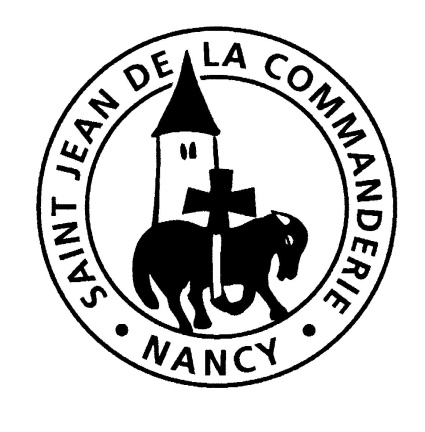 19 avril 2019Célébration de la Passion du Seigneur « C »Église saint-Léon